НОД в подготовительной «А» группе по речевому развитию.                                                             Воспитатель: Сергеева Н.В.                                                             п. Савинский                                                             МБДОУ «Солнышко».Тема: «Путешествие в страну Красивой речи»Цель: Выявить уровень знаний, умений и навыков по подготовке детей к школьному обучению.Задачи: Закрепить понятие « гласный звук». Упражнять в определении места звука в слове, в составлении слов из слогов.Развивать логическое мышление речи детей «Что сначала, что потом», решать ребусы.Развивать умение употреблять сложноподчинённые предложения, связную речь.Активизировать словарь детей.Воспитывать доброжелательность, выдержку, умение слушать товарища, умение работать в группе.Интеграция образовательных областей: «Познание», «Социально – коммуникативное развитие», «Физическое развитие».Материалы и оборудование: Предметные картинки, д/и «Что сначала, что потом», карточки со схемами гласных звуков, схемы слогов, карта с номерами заданий, игрушка совы.                                                Ход НОД:Сегодня мы отправимся в необычное  путешествие в страну «Красивой речи». Нас ждут различные задания, если мы справимся с ними, то попадём к Мудрой Сове, а она нам приготовила сюрпризы. А вот эта карта поможет нам пройти все испытания. Путешествовать мы будем на разных  видах транспорта . Итак, мы начинаем наше путешествие! 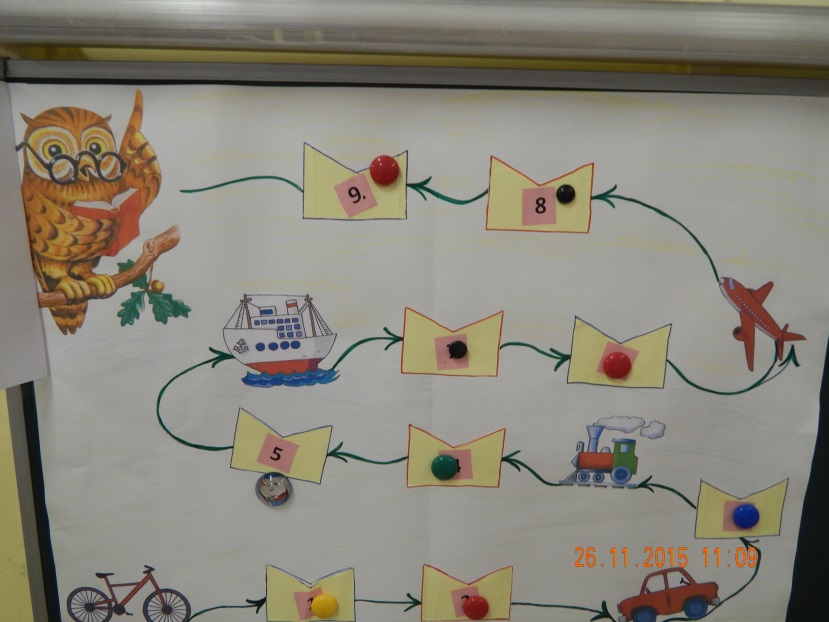 Начинаем путешествие на велосипеде.Сядем все на велосипедыВ путь, друзья, мы вместе едем!Воспитатель: Смотрим на карту. Мы прибыли в пункт №1. И нас ждёт первое задание. Кто желает его прочитать? (ребёнок читает).Задание: Назвать страну в которой живёте, свой посёлок, домашний адрес.Воспитатель:Молодцы, отправляемся дальше. Впереди пункт №2!Задание: Подбери подходящее слово и реши кроссворд! (дети подбирают слова – воспитатель записывает их в клеточки)Воспитатель: 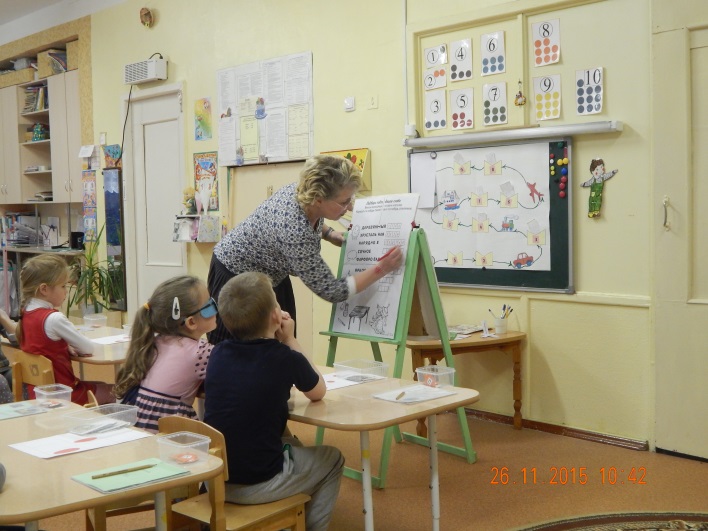 Мне кажется, что нам пора пересаживаться в машину.Дыхательная гимнастика:Завели машину р – р – р,Накачали шину ш – ш – ш,Улыбнулись поскорейИ поехали скорей!Воспитатель: (Выполнение задания №3 в тетради). Представь те, что машины пересекают границу, а нам надо узнать, какой груз везут машины. Открывать двери нельзя! Как же нам быть ( ответы детей). Я знаю выход. Посмотрите, что изображено на кузове в верхнем углу? (символы гласных звуков).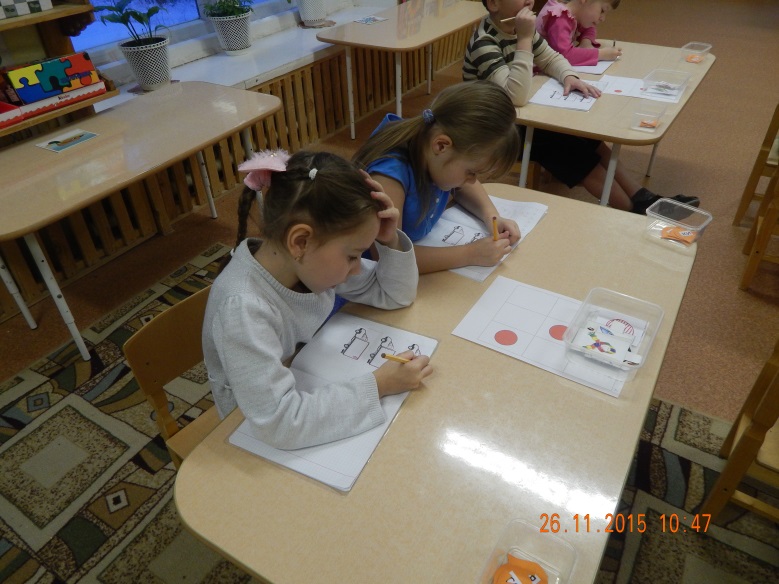 Задание: Нарисуй груз, который везёт машина на кузове  соответственно символу (дети работают в тетрадях). Воспитатель: Ребята, поезд уже прибыл на нашу станцию. Нам пора!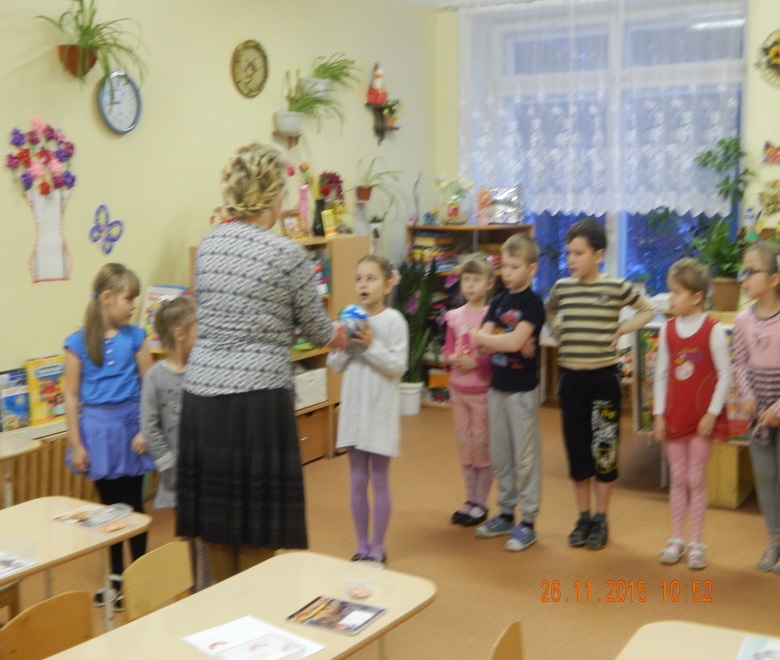 Физкультминутка:Мы устали засиделись,Нам размяться захотелось.Мы сейчас пойдём направо 1.2.3.А теперь пойдём налево 1.2.3.Быстро к центру соберёмся 1.2.3. Также быстро разойдёмся 1.2.3.Мы тихонечко присядем 1.2.3.И легонечко привстанем 1.2.3.- Поезд замедляет ходОстановка всех нас ждёт!Воспитатель:Нас ждёт следующее испытание №4. Давайте его прочитаем.Задание: Дидактическая игра «Назови три слова – сделай три шага».Воспитатель каждому ребёнку бросает мяч и задаёт вопрос: -Что можно купить? (платье, молоко, хлеб) 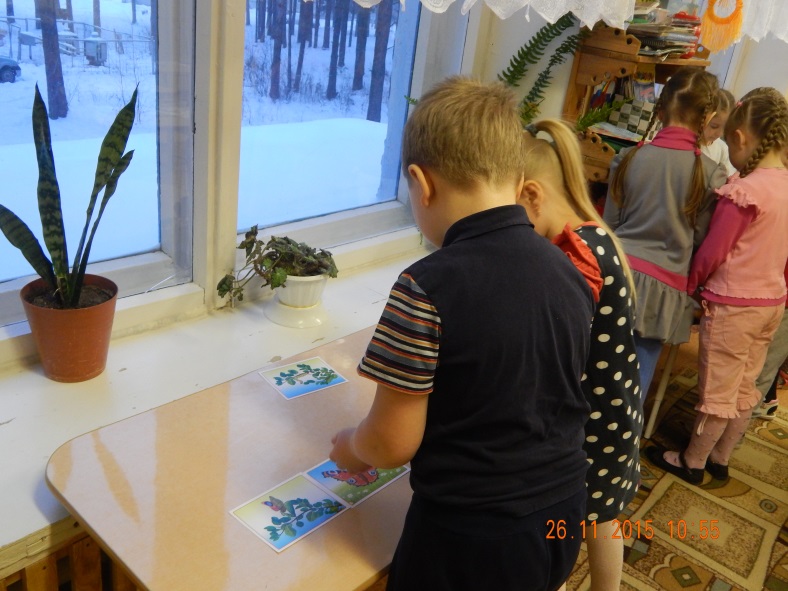 -Что можно варить (суп, компот, кашу) и т.д.Воспитатель:Ребята, нам надо спешить нас ждёт Мудрая Сова! Вот задание №5.Задание: Дидактическая игра «Что сначала, что потом». Надо разложить картинки по порядку в определённой последовательности и рассказать  почему именно так вы разложили(дети работают в группах по 4 человека)Воспитатель: Ребята, я вижу голубое море! Нам предстоит путешествие на корабле.Задание №6. «Найди место звука в каждом слове». Нужно каждому из вас подобрать картинки по схеме (задание выполняют парами за столами).Молодцы! Что бы пересесть на самолёт надо выполнить ещё одно задание. Задание№7: Дидактическая игра «Закончи предложение».-Я не хочу спать, потому что…-Катя не пошла в школу, потому что…-Мы включили обогреватель, потому что…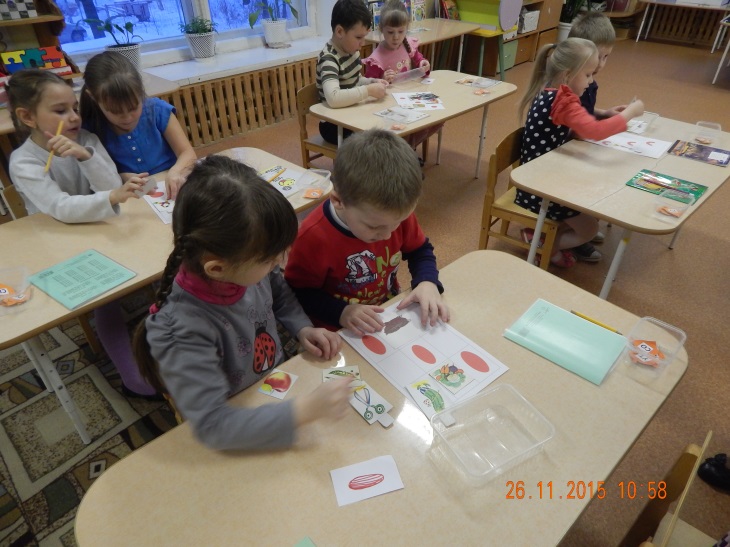 -Мама положила хлеб…куда?- Брат насыпал сахар… куда?-Мы поедем завтра в лес, если…Воспитатель:Быстро пересаживаемся в самолёт!Физкультминутка:Руки в стороны – в полёт,Отправляем самолёт.Правое крыло вперёд,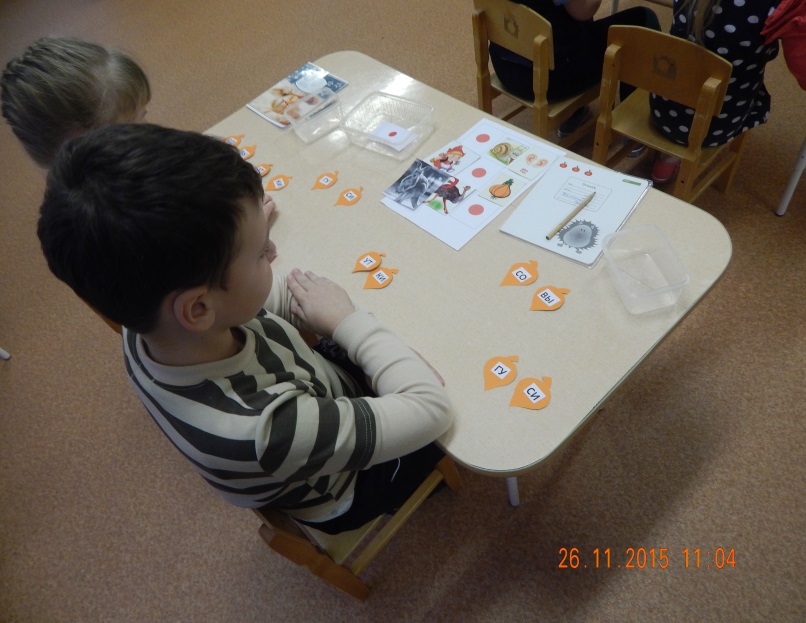 Левое крыло вперёд!Раз, два, три, четыре – Полетел наш самолёт!Воспитатель:Мы приземлились в стране Красивой Речи – замок Мудрой Совы совсем недалеко. Итак, последние задания.Задание №8: Мудрая Сова сообщает, что у неё в стране случилась беда. В лесу осенью был не листопад, а словопад. Слова рассыпались на части и полетели. Ваша задача из частей собрать слова. Дидактическая игра «Слоговое лото» (индивидуальное исполнение задания). Последнее задание №9: «Придумай рифму»Я скажу тебе -  подушкаТы ответишь мне….Я скажу тебе – клубокТы ответишь мне….Воспитатель:Молодцы, вы справились со всеми трудными заданиями! А вот и Мудрая Сова! (Сова вручает детям призы) 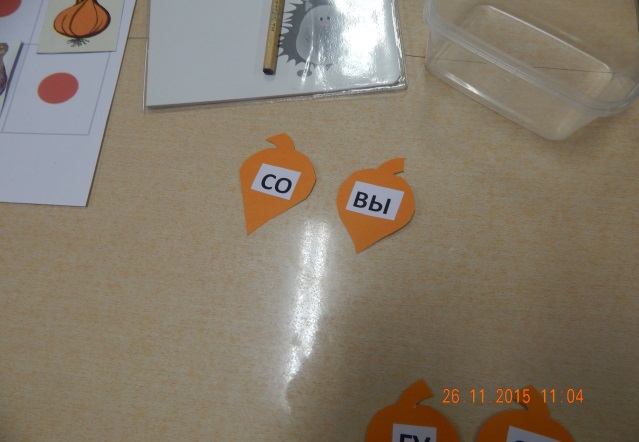 Воспитатель:Ребята вы отлично сегодня поработали! Скажите, какое задание было самое трудное?-Что вам особенно понравилось?Спасибо вам, вы все молодцы! Мудрая Сова будет с вами дружить!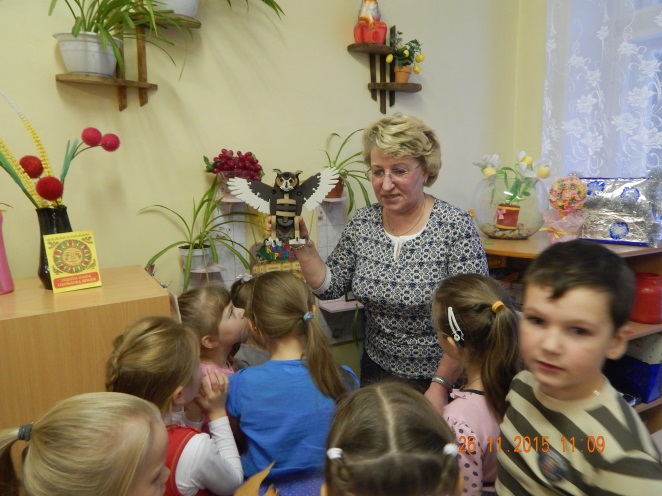 Ноябрь 2015год.